COLLEGE OF TECHNOLOGY AND COMPUTING COMPUTER SCIENCE DEPARTMENT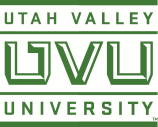 MASTER of COMPUTER SCIENCE (MCS) DEGREECatalog year 2023-2024The Master of Computer Science (MCS) at Utah Valley University (UVU) is an applied graduate program resulting in a professional degree. The Computer Science (CS) Department is offering an MCS rather than a Master of Science (MS) in Computer Science as the focus is on preparing students to enter the local, national, and global workforce as leaders and innovators rather than focusing on preparing students to conduct basic research.Students graduating with this degree will have a broad grounding in computer science as a discipline and be well equipped to take on leadership roles in a wide range of computing technology-related industries. Student education will be focused on developing large software systems using current technologies while allowing them the freedom to explore and exploit new technologies to solve real-world problems. This program is designed to be rigorous, relevant, and practical.Advisement: make an appointment with the MCS advisor by calling (801) 863-6521 or email Julie.Marr@uvu.edu. MCS Director: Professor Jingpeng Tang (801) 863-8079 JTang@uvu.eduADMISSION REQUIREMENTS FOR THE MCS:Complete online application at www.uvu.edu/mcs which includes a statement of purpose (essay).What we are looking for:What do you hope to achieve while working on your MCS?How do you see the MCS at UVU meeting your needs and interests?How does your undergraduate education and/or work experience contribute to your readiness to enter and complete the MCS?Pay $45 application fee.Once you have completed the application and paid the Admission fee, you will be directed as to how to submit transcripts and letters of recommendations.Provide two letters of recommendation. Name and email address of professional references will be entered in the application.What we are looking for:Are you self-motivated?Do you have a strong work ethic?Are you willing to learn and can you accept criticism?Do you have strong computer science skills even if your grades don't reflect this or you don't have a degree in computer science?Are you a good leader or do you prefer to follow the lead of others?Do you work well in groups or do you prefer to work alone?Request official transcripts to be sent to etranscriptr@uvu.edu. Transcripts will be evaluated based on cumulative GPA or last 60 semester credits. To be considered official, transcripts must be submitted to UVU directly from a college or university.What we are looking for:An overall grade point average of 3.0 or higher on a 4.0 scale.An undergraduate degree in a computer-related field (Computer Science, Computer Engineering, Software Engineering, or a closely related field)A C+ or better in the following UVU or equivalent classes (this is the minimum set of classes we will accept):CS 2300 Discrete Structures ICS 2420 Introduction to Algorithms and Data StructuresCS 2810 Computer Organization and ArchitectureCS 3060 Operating Systems TheoryMATH 1210 Calculus IIn some cases, the committee may require a candidate to take some upper division CS courses in addition to meeting the minimum requirements. Such cases may include:borderline grades in relevant coursesnot having an undergraduate CS degree and/or not currently working in the fieldtime away from academia or since directly using CS programming skills prompts the student to want or need additional preparation.This additional requirement has two benefits for the student and the program:It allows the student to demonstrate current skills, knowledge and ability to succeed.It allows the student to evaluate whether they are willing and able to commit the time and effort necessary to succeed in the MCS program at UVU, without committing to the full two-year program.Students who feel they are prepared for the MCS but fail to meet all the requirements should address this issue in their statement of purpose.For students whose native language is not English, a TOEFL score of 80 iBT (550 pBT) or higher, or an IELTS band score of 6.5 or higher within the past two years, is required.If you have any questions, contact the MCS Advisor (Julie Marr - Julie.marr@uvu.edu)NOTE: Applicants found lacking some requirement may be conditionally admitted to the MCS. Conditionally admitted students will have an individualized MCS Leveling Plan (MCS LP) developed for them. Once the MCS LP has been met by the applicant, the applicant will be deemed to have the fundamental computer science background to enter the MCS. Graduate policy precludes conditionally admitted students from taking any 6000 level courses. The UVU Computer Science Department cannot waive or alter this graduate policy.REQUIRED COURSES 24 CreditsREQUIRED COURSES 24 CreditsREQUIRED COURSES 24 CreditsCOURSE NOCOURSE TITLECREDITSCS 6510 Design and Simulation of Operating Systems3.0CS 6150Advanced Algorithms3.0CS 6300Software Engineering Leadership3.0CS 6470Machine Learning3.0CS 6500Software Architecture3.0CS 6700CS 6600CS 6610Advanced Mathematics for Computer ScienceGraduate Project IGraduate Project II3.03.03.0ELECTIVE COURSES 6 CreditsPick 2 courses:ELECTIVE COURSES 6 CreditsPick 2 courses:ELECTIVE COURSES 6 CreditsPick 2 courses:CS 6400Modern Databases3.0CS 6100  Database Management System Construction3.0 CS 6200  Cyberphysical Security    3.0  CS 6620  Advanced Data Mining and Visualization    3.0 CS 6460  Artificial Intelligence    3.0  CS 6480  Advanced Machine Learning    3.0 CS 6730  Advanced Embedded Systems    3.0CS 6800Computer Graphics and Mixed Realities3.0Total CreditsTotal Credits30.0